Скульптура. Карточка № 2.Запомните известные скульптурные памятники и краткую информацию о них.11.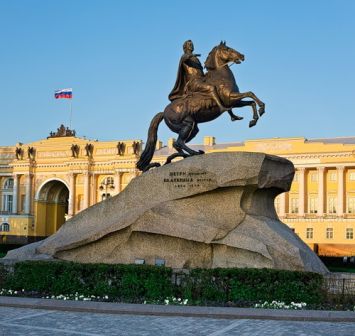 Памятник Петру I. Фальконе Э., Санкт-Петербург, Сенатская площадь.1782.Памятник изготовлен из бронзы. Название «медный» закрепилось за ним благодаря поэме А.С. Пушкина «Медный всадник».4.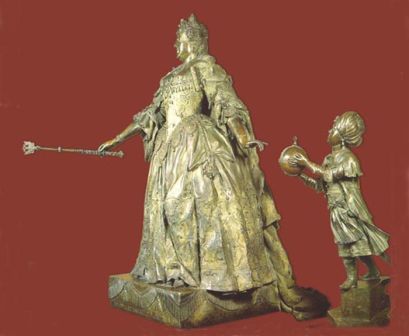 Анна Иоанновна с арапчонком.Растрелли. Б., XVIII век.7.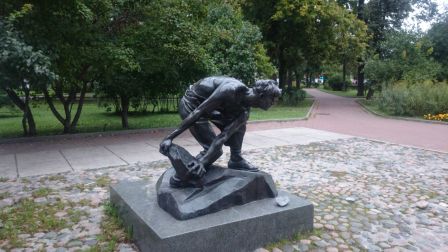 «Булыжник – оружие пролетариата», Москва, площадь Декабрьского восстания. 1947, бронза. И.Шадр(1887-1941).Гипсовая копия,1927, в Третьяковской галерее.2.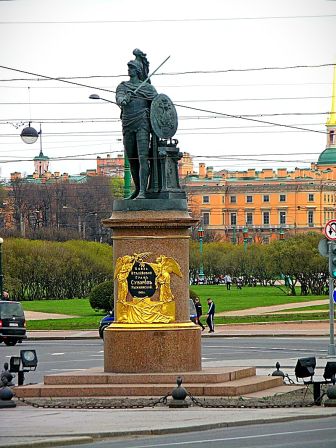 Памятник Суворову А.В., Скульптор- М. Козловский. 1801, Санкт-Петербург.5.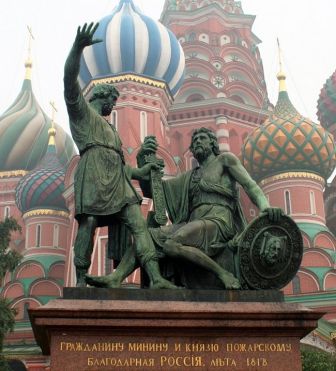 Памятник Минину и Пожарскому в Москве. И. Мартос, 1818.Посвящён предводителям Второго народного ополчения   1612 года, а также окончанию Смутного времени и польских интервентов из России. Является первым крупным скульптурным памятников в Москве.8.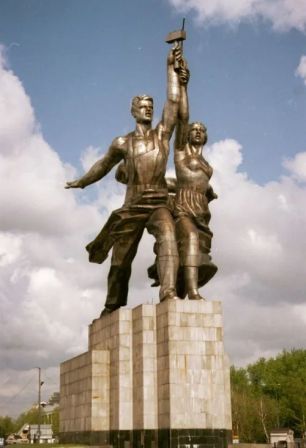 Рабочий и колхозница.1937. В. Мухина(1889-1953). Монумент предназначался для павильона СССР на международной выставке в Париже, в 1937 году. После окончания выставки скульптуру перевезли в Москву и установили на десятиметровый постамент у Северного входа на Всесоюзную сельскохозяйственную выставку.3.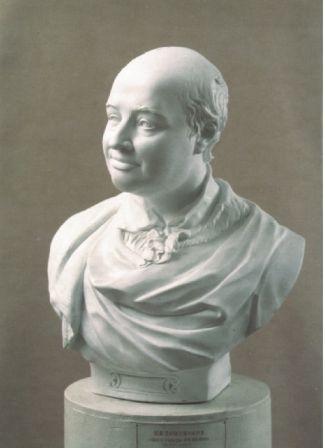 Бюст Ломоносова М.В.    Шубин Ф. 1793.Русский музей, Санкт-Петербург.6.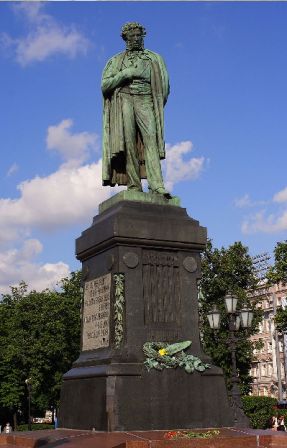 Памятник Пушкину А.С. в Москве. А.Опекушин,18809.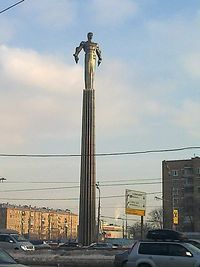 Памятник Ю. Гагарину. Москва.1980. Скульптор:П. Бондаренко.  Высота: 42.5 метра.